Приложение № 1к Договору №         от «      »                    2019 годаТЕХНИЧЕСКОЕ ЗАДАНИЕ На разработку схемы с оптимальной трассой прохождения ВЛ 110кВ по территориям земельных участков с разными собственниками, расположенных в Ленинградской области Волховского района.Приложение №1 к техническому заданию к договору №          от      .      .2019г.	Рекомендуемая трасса прохождения ВЛ 110кВ Свирица-Сясь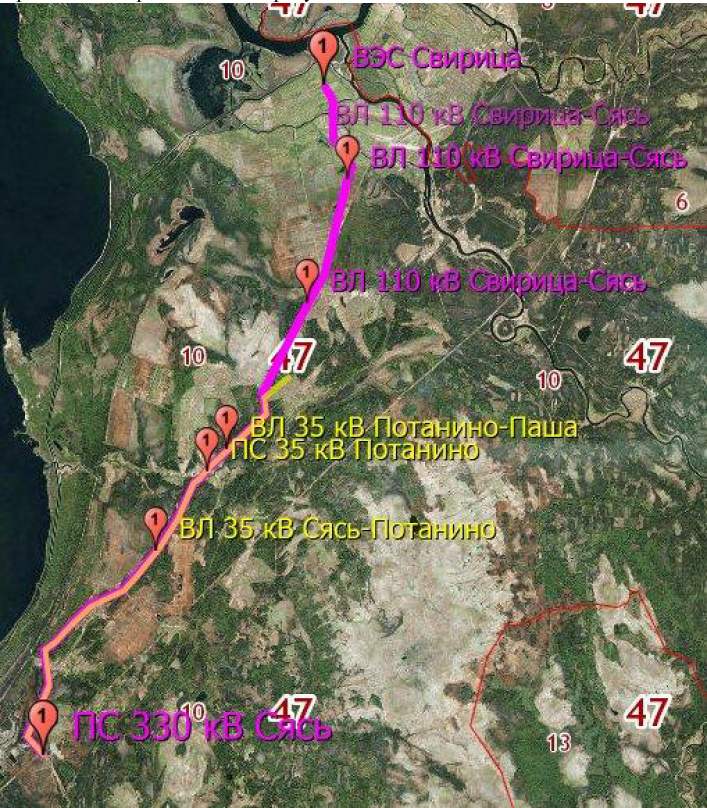 «УТВЕРЖДАЮ»ООО «ВЭС Свирица»«СОГЛАСОВАНО» ООО «                                  »Генеральный директор_____________ Брызгунов И.М.«____» _____________ 2019 г.                       МПГенеральный директор_____________________  «____» _____________ 2019 г.                       МП№№ п/пПеречень данных и требованийСодержание основных данных и требованийк выполнению работ1Вид документаПроект на разработку схемы с оптимальной трассой прохождения ВЛ 110кВ по территориям земельных участков с разными собственниками, расположенных в Ленинградской области Волховского района.2ЗаказчикООО «ВЭС Свирица»3РазработчикПо результатам конкурса4Основание для проектирования 1.Договор №2.Предпроектная документация Схема выдачи мощности ветроэлектрической станции в Ленинградской области установленной мощностью 69МВт.3. ТУ на техприс.5Местоположение участка проектированияЛенинградская область Волховский район6Стадия проектированияПроектная документация7Базовая законодательная и нормативно-правовая документация«Градостроительный кодекс Российской Федерации» от 29.12.2004 №190-ФЗ.«Земельный кодекс Российской Федерации» от 25.10.2001 №136-ФЗ.Федеральный закон от 24.07.2007 №221-ФЗ «О государственном кадастре недвижимости».Закон РФ от 21.07.1993 № 5485-1 «О государственной тайне»Федеральный закон от 27.07.2006 № 149-ФЗ «Об информации, информационных технологиях и защите информации.Федеральный закон от 22.07.2008 № 123-ФЗ «Технический регламент о требованиях пожарной безопасности».Федеральный закон от 10.01.2002 № 7-ФЗ «Об охране окружающей среды»«СНиП 11-04-2003. Инструкция о порядке разработки, согласования, экспертизы и утверждения градостроительной документации». Приняты и введены в действие постановлением Госстроя РФ от 29.10.2002 №150. «СП 42.13330.2011. Свод правил. Градостроительство. Планировка и застройка городских и сельских поселений. Актуализированная редакция СНиП 2.07.01-89*». утв. Приказом Минрегиона РФ от 28.12.2010 №820.«СП 11-112-2001 Порядок разработки и состав раздела «инженерно-технические мероприятия гражданской обороны. Мероприятия по предупреждению чрезвычайных ситуаций» градостроительной документации для территорий городских и сельских поселений, других муниципальных образований», утв. Приказом Министерства Российской Федерации по делам гражданской обороны , чрезвычайным ситуациям и ликвидации последствий стихийных бедствий от 29.10.2002 №471 ДСП.СанПиН 2.2.1/2.1.1.1200-03 «Санитарно-защитные зоны и санитарная классификация предприятий, сооружений и иных объектов», утвержденные постановлением Главного государственного санитарного врача РФ от 25.09.2007 №74.8Цель разработки документации по оптимизации трассыОбеспечение устойчивого развития территорий.Обеспечение объекта ВЭС Свирица инженерной инфраструктурой.Уменьшить количество согласований с собственниками участков.9Сбор исходных данныхЗаказчик предоставляет Разработчику следующие исходные данные:- имеющаяся предпроектная документация схема выдачи мощности ветроэлектрической станции в Ленинградской области установленной мощностью 69МВт.- информацию о технических условиях подключения (технологического присоединения) объектов к сетям инженерно-технического обеспечения (технические условия) - правоустанавливающие документы на участок с к.н. 47:10:0000000:24211 - материалы по инженерно-геодезическим изысканиям по земельному участку с к.н. 47:10:0000000:24211 Дополнительные исходные данные Разработчик запрашивает самостоятельно.10Основные условия при оптимизации трассы10.1 Оптимизация трассы вновь сооружаемой ВЛ 110кВ, её обоснование, должны выполняться в соответствии с требованиями Градостроительного, Земельного, Водного и Лесного кодексов, действующих государственных и ведомственных стандартов, нормативных и методических документов. 10.2 Оптимизация трассы ВЛ 110кВ производится с учетом наиболее рационального размещения подстанций и обеспечения возможности заходов и выходов ВЛ 110кВ с распределительных устройств подстанций.10.3 Оптимизация трассы ВЛ 110кВ производится на основании технико-экономического сравнения конкурирующих вариантов. 10.4 При оптимизации трассы ВЛ 110кВ следует учитывать:  наличие существующих ВЛ всех напряжений, инженерных коммуникаций, линий связи, путепроводов;  природные особенности территории (рельеф, климат, водные преграды, наличие опасных геологических процессов по СНиП 22-02-2003 и пр.);  состояние природной среды (загрязнение атмосферы и т. д.); ценность территории (природоохранная, культурная, национальная, особо охраняемые природные объекты и пр.);  возможный ущерб, причиняемый природной и социальной среде, а также возможные изменения в окружающей природной среде в результате сооружения ВЛ и последствия этих изменений для природной среды, жизни и здоровья населения;  современное хозяйственное использование территории, территориальное планирование Российской Федерации, субъектов Российской Федерации, муниципальных образований;  условия строительства и эксплуатации;  особенности согласований с землепользователями;  эстетические и экологические аспекты. 10.5 Трасса ВЛ 110кВ должна быть проложена, по возможности, по кратчайшему расстоянию с учётом условий отчуждения земли, вырубки просек в насаждениях, комплексного использования охранной зоны, а также приближена к дорогам и существующим ВЛ. 10.6 При невозможности обхода территории лесных массивов, выбор трассы ВЛ110кВ по лесонасаждениям должен осуществляться в соответствии с Лесным кодексом Российской Федерации от 04.12.2006 № 200-ФЗ, Постановлением Правительства РФ от 24.02.09 № 160 и требованиями действующих нормативных документов федерального агентства лесного хозяйства (в том числе, Приказа федерального агентства лесного хозяйства от 10.06.11 № 223). 10.7 При оптимизации трассы ВЛ 110кВ рекомендуется обходить населённые пункты, промышленные предприятия, селитебные земли, массивы орошаемых, осушённых и других мелиорированных земель, многолетние плодовые насаждения и виноградники, участки с высоким естественным плодородием почв и другие приравненные к ним земельные угодья, охранные природные территории, зоны санитарной охраны курортов, памятники истории и культуры. В случае, если выполнение обхода трассой ВЛ 110кВ естественных или искусственных препятствий невозможно или экономически нецелесообразно, а также на подходе к подстанциям, допускается перевод части линии электропередачи в кабельное исполнение. Трассу ВЛ 110кВ рекомендуется предусматривать в обход садоводческих товариществ, если эти товарищества узаконены как места постоянного проживания людей. 10.8 Для повышения надёжности работы ВЛ 110кВ, а также во избежание удорожания работ по проектированию и строительству и ухудшения условий эксплуатации пересекающего и пересекаемых инженерных объектов следует сводить к минимуму количество технически сложных пересечений: больших переходов через водные преграды, электрифицированные железные дороги, автодороги федерального уровня, ВЛ 330 кВ и выше. Для исключения избыточности принимаемых при разработке технических решений необходимо исключить мероприятия по ликвидации взаимных пересечений ВЛ номинальным напряжением 220 кВ и выше в случае, если эти мероприятия приводят к существенному увеличению стоимости титула. 10.9 При параллельном следовании и сближении ВЛ между собой или с ВЛ других напряжений расстояния по горизонтали между ВЛ должны приниматься в соответствии с п. 2.5.230 ПУЭ. 10.10 Трассу ВЛ, следует выбирать в обход площадей залегания полезных ископаемых. При невозможности обхода площадей залегания полезных ископаемых или при его технико-экономической нецелесообразности допускается прохождение ВЛ 110кВ по площадям залегания полезных ископаемых при наличии согласования с соответствующими надзорными органами. 10.11 На подходах к электростанциям и подстанциям трасса ВЛ 110кВ должна прокладываться с учётом трасс заходов существующих ВЛ, проектируемых ВЛ по другим титулам и перспективных ВЛ, предусмотренных схемами и программами развития ЕЭС России и электроэнергетики субъектов Российской Федерации. При проектировании ВЛ минимизировать образования взаимных пересечений с существующими и проектируемыми по другим титулам ВЛ, в том числе на заходах на распределительные устройства подстанций. При наличии стеснённых условий допускается выполнять заходы ВЛ на распределительные устройства электростанций и подстанций в кабельном исполнении. 10.12 Оптимизацию трассы ВЛ 110кВ следует производить с учётом перспективного плана развития действующих или сооружения новых промышленных предприятий, являющихся источниками загрязнения атмосферы, а также перспективы развития сельского хозяйства с точки зрения применения химических удобрений и химической обработки посевов. Трассы ВЛ, проходящие вблизи промышленных предприятий, рекомендуется располагать вне зон действия ветра преобладающего направления от источников загрязнения. 10.При выборе оптимизации трассы ВЛ 110кВ следует обходить места с агрессивными грунтами, солифлюкционными явлениями, осыпями, камнепадами, селевыми потоками, переработкой берегов водоёмов, зон тектонических разломов, а также мест с подземными выработками. Рекомендуется обходить места с широкими поймами рек, болотами, солончаками, подвижными песками, косогорными участками, просадочными грунтами, районы с большими отложениями гололёда и с частой и интенсивной пляской проводов, а также с повышенным загрязнением атмосферы. Для выявления условий прохождения линии необходимо учитывать опыт эксплуатации ВЛ и линий связи в районе проектируемой линии. 10.При отводе и использовании земель для ВЛ 110кВ должны соблюдаться Земельный, Водный и Лесной кодексы, Федеральные законы «Об охране окружающей среды», «О недрах», «Правила определения размеров земельных участков для размещения воздушных линий электропередачи и опор линий связи, обслуживающих электрические сети», утверждённые Правительством Российской Федерации, «Нормы отвода земель для электрических сетей напряжением 0,38-750 кВ» (14278тм-т.1), утверждённые Департаментом электроэнергетики Минтопэнерго РФ, Постановления Правительства РФ от 29.06.2007 № 414 «Об утверждении правил санитарной безопасности в лесах», от 30.06.2007 № 417 «Об утверждении правил пожарной безопасности в лесах», Приказ Минсельхоза РФ от 22.12.2008 № 549 «Об утверждении норм наличия средств пожаротушения в местах использования лесов». 11Согласование .12Представление на публичных слушаниях (при необходимости)13Форма и состав техническойдокументацииПроект передать Заказчику после окончания в переплетенном виде (4 экз.) и на электронном носителе (1 экз.).14Сроки предоставления отчетаСрок выполнения Работ, согласно, договора №15Графические приложенияРекомендуемая трасса прохождения ВЛ 110кВ Свирица-Сясь